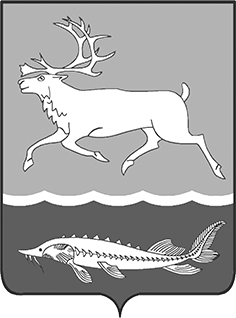 КАРАУЛЬСКИЙ СЕЛЬСКИЙ СОВЕТ ДЕПУТАТОВ  МУНИЦИПАЛЬНОГО ОБРАЗОВАНИЯ«СЕЛЬСКОЕ ПОСЕЛЕНИЕ КАРАУЛ»ТАЙМЫРСКОГО ДОЛГАНО-НЕНЕЦКОГОМУНИЦИПАЛЬНОГО РАЙОНАПОСТАНОВЛЕНИЕот «02» ноября 2016г.                                                                                            № 10-ПО поощрении сотрудников ТМК ОУ «Носковская средняя школа-интернат» в связи с празднованием 70-летия учрежденияНа основании Положения «О наградах и поощрениях муниципального образования «Сельское поселение Караул», утвержденного Решением Совета сельского поселения Караул от 28.03.2007г. № 112, за многолетний и добросовестный труд, высокий профессионализм, значительные успехи в организации и совершенствовании учебного и воспитательного процессов, сохранение культурных ценностей и культурного наследия,  и в связи с празднованием 70 – летнего юбилея ТМК ОУ «Носковская средняя школа-интернат»:ПОСТАНОВЛЯЮ:Поощрить:Почетной грамотой Главы сельского поселения Караул:Межекову Александру Сергеевну, Заметитель Директора ТМК ОУ «Носковская средняя школа-интернат» по учебно-воспитательной работеГрамотой Главы сельского поселения Караулпедагогов:Кошкареву Татьяну Федоровну, учителя математики ТМК ОУ «Носковская средняя школа-интернат»;Сигуней Елену Егоровну, учителя начальных классов ТМК ОУ «Носковская средняя школа-интернат»;воспитателей:Квашнину Татьяну Дмитриевну, старшего воспитателя интерната №2 ТМК ОУ «Носковская средняя школа-интернат»;Тэседо Галину Николаевну, старшего воспитателя интерната №1 ТМК ОУ «Носковская средняя школа-интернат»;младший обслуживающий персонал:Берниса Евгения Айворовича, заведующего хозяйством ТМК ОУ «Носковская средняя школа-интернат».Благодарностью Главы сельского поселения Караул:педагогов:Ямкину Ольгу Егоровну, педагога-организатора ТМК ОУ «Носковская средняя школа-интернат»;младший обслуживающий персонал:Комарову Веру Михайловну, уборщика служебных помещений ТМК ОУ «Носковская средняя школа-интернат»;Тэседо Зинаиду Намтасивну, помощника воспитателя ТМК ОУ «Носковская средняя школа-интернат»;Тэседо Ларису Хаивну, повара ТМК ОУ «Носковская средняя школа-интернат»;Яптунэ Виталия Владимировича, рабочего по комплексному обслуживанию здания ТМК ОУ «Носковская средняя школа-интернат»;Райхерта Александра Александровича, сторожа ТМК ОУ «Носковская средняя школа-интернат»;Яр Алексея Нянчеровича, дворника ТМК ОУ «Носковская средняя школа-интернат»;административно-воспитстельный персонал:Болину Клавдию Васильевну, бухгалтера;Земцову Викторию Ивановну, директора школы.Начальнику финансового отдела Администрации сельского поселения Караул (Эспок Н.П.) профинансировать расходы на мероприятие в сумме 6000 (шесть тысяч) рублей, главному бухгалтеру муниципального казенного учреждения «Центр по обеспечению хозяйственного обслуживания» сельского поселения Караул (Адельгужиной Р.А.) выдать денежные средства в подотчет Гмырко Е.П.Контроль за выполнением данного постановления оставляю за собой.Глава  сельского поселения Караул                                                        Д.В.Рудник